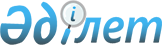 "2011-2013 жылдарға арналған аудандық бюджет туралы" аудандық мәслихаттың 2010 жылғы 24 желтоқсандағы N 6-25с шешіміне өзгерістер енгізу туралы
					
			Күшін жойған
			
			
		
					Солтүстік Қазақстан облысы Уәлиханов аудандық мәслихатының 2011 жылғы 16 қарашадағы N 4-35с шешімі. Солтүстік Қазақстан облысының Әділет департаментінде 2011 жылғы 14 желтоқсанда N 13-13-151 тіркелді. Қолдану мерзімінің өтуіне байланысты күшін жойды (Солтүстік Қазақстан облысы Уәлиханов ауданы мәслихатының 2012 жылғы 10 желтоқсандағы N 02-03-03/237 хаты)

      Ескерту. Қолдану мерзімінің өтуіне байланысты күшін жойды (Солтүстік Қазақстан облысы Уәлиханов ауданы мәслихатының 2012.12.10 N 02-03-03/237 хаты)      Қазақстан Республикасының 2008 жылғы 4 желтоқсандағы № 95-ІV Бюджет кодексінің 109-бабына, «Қазақстан Республикасындағы жергілікті мемлекеттік басқару және өзін-өзі басқару туралы» Қазақстан Республикасының 2001 жылғы 23 қаңтардағы № 148 Заңының 6-бабына және «Нормативтік құқықтық актілер туралы» Қазақстан Республикасының 1998 жылғы 24 наурыздағы № 213 Заңының 21-бабына сәйкес, аудандық мәслихат ШЕШІМ ЕТТІ:



      1. Аудандық мәслихаттың «2011-2013 жылдарға арналған аудан бюджеті туралы» аудандық мәслихаттың 2010 жылғы 24 желтоқсандағы № 6-25с (2011 жылғы 25 қаңтардағы № 13-13-135 нормативтік құқықтық актілерді мемлекеттік тіркеу тізілімінде тіркелген және 2011 жылғы 31 қаңтардағы «Шұғыла» және «Ел тынысы» газеттерінде жарияланған) шешіміне келесі өзгерістер енгізілсін:

      көрсетілген шешімнің 1 тармағы келесі редакцияда жазылсын:

      1) кірістер – 1 943 012,3 мың теңге, соның ішінде мыналар бойынша:

      салықтық түсімдер – 172 703 мың теңге;

      салықтық емес түсімдер – 8285,3 мың теңге;

      негізгі капиталды сатудан түсетін түсім – 3 063 мың теңге;

      трансферттердің түсімі – 1 758 961 мың теңге.

      2) шығындар – 1 848 261,6 мың теңге;

      3) таза бюджеттік кредиттеу – 130 452,4 мың теңге, оның ішінде:

      бюджеттік кредиттер – 131 282,4 мың теңге;

      бюджеттік кредиттерді өтеу – 830,0 мың теңге;

      4) қаржылық активтермен жасалатын операциялар бойынша сальдо – 11 200 мың теңге, оның iшiнде:

      қаржы активтерiн сатып алу – 11 200 мың теңге;

      мемлекеттiң қаржы активтерiн сатудан түсетiн түсiмдер – 0;

      5) бюджет (профициті) дефициті – -46 901,7 мың теңге;

      6) бюджет дефицитін (профицитті қолдану) қаржыландыру – 46 901,7 мың теңге.

      9 тармағы келесі редакцияда жазылсын:

      «9. Ауданның жергілікті атқарушы органының 2011 жылға резерві 985 мың теңге көлемінде бекітілсін.» 

      13 тармақтың 2) тармақшасы келесі редакцияда жазылсын:

      «2) эпизоотияға қарсы іс-шаралар жүргізу үшін – 11 676 мың теңге»;

      13 тармақтың 3) тармақшасы келесі редакцияда жазылсын:

      «3) Мамандардың әлеуметтік көмек көрсетуі жөніндегі шараларын іске асыру үшін– 7 716 мың теңге»;

      13 тармақтың 5) тармақшасы келесі редакцияда жазылсын:

      «5) Қазақстан Республикасында білім беруді дамытудың 2011-2020 жылдарға арналған мемлекеттік бағдарламасын іске асыру үшін – 17 940 мың теңге, оның ішінде:

      жалпы орта, негізгі орта және бастауыш білім беру мемлекеттік мекемелерінің биология кабинеттерін оқу құралдарымен жабдықтау үшін шығындар – 4 096 мың теңге;

      жалпы орта, негізгі орта және бастауыш білім беру мемлекеттік мекемелерінің лингафондық және мультимедиялық кабинеттерді құру үшін шығындар – 10 816 мың теңге;

      13 тармақтың 7) тармақшасы келесі редакцияда жазылсын:

      «7) жетім сәбиді (жетім балалар) және ата-анасының қамқорлығынсыз қалған сәбиді (балаларды) асырап бағу үшін қамқоршыларға (қорғаншыларға) ай сайын ақша қаражаттарын төлеуге – 5 730 мың теңге;

      13 тармақтың 8) тармақшасы келесі редакцияда жазылсын:

      «8) «Бизнестің Жол картасы - 2020» бағдарламасы аясында өңірлердегі жеке кәсіпкерлікті қолдауға, соның ішінде мыналарға: 

      жастар тәжірибесін ұйымдастыру – 5 970 мың теңге;

      13 тармақ келесі мазмұндағы 12) тармақшасымен толықтырылсын:

      «12) Қазақстан Республикасындағы 2020 жұмыспен қамту Бағдарламасына сәйкес тұрғын үй салуға және (немесе) сатып алуға – 107801 мың теңге;

      14 тармағы келесі редакцияда жазылсын:

      «14. Мамандарды әлеуметтік қолдау шараларын іске асыру үшін – 23 482 мың теңге көлемінде 2011 жылға арналған аудан бюджетінде республикалық бюджеттен берілетін бюджеттік кредиттер есепке алынсын.»;

      көрсетілген шешімге 1, 5, 6-қосымшаларды осы шешімнің 1, 2, 3-қосымшаларына сәйкес жаңа редакцияда мазмұндалсын (қоса беріледі);



      2. Осы шешім 2011 жылдың 1 қаңтарынан бастап қолданысқа енеді.      Сессия төрағасы                            Аудандық

                                                 мәслихаттың хатшысы

      К. Қапкенов                                Ә. Бейсенбаев      КЕЛІСІЛГЕН:      «Уәлиханов ауданының

      экономика және бюджеттік

      жоспарлау бөлімі»

      мемлекеттік мекемесінің бастығы            Ж. Ғабдуллин

Уәлиханов аудандық мәслихатының

2011 жылғы 16 қарашадағы № 4-35с

сессиясының шешіміне 1-қосымшаУәлиханов аудандық мәслихатының

2010 жылғы 24 желтоқсандағы № 6-25с

сессиясының шешіміне 1-қосымша 2011 жылға арналған Уәлиханов ауданының бюджеті

Уәлиханов аудандық мәслихатының

2011 жылғы 16 қарашадағы № 4-35с

сессиясының шешіміне 2-қосымшаУәлиханов аудандық мәслихатының

2010 жылғы 24 желтоқсандағы № 6-25с

сессиясының шешіміне 5-қосымша ТІЗБЕ 2011 жылғы әр бір ауылдық (селолық) округтің бюджеттік бағдарламалары

Уәлиханов аудандық мәслихатының

2011 жылғы 16 қарашадағы № 4-35с

сессиясының шешіміне 3-қосымшаУәлиханов аудандық мәслихатының

2010 жылғы 24 желтоқсандағы № 6-25с

сессиясының шешіміне 6-қосымша Азаматтардың жекелеген топтарына әлеуметтік көмек 451.007.000 бюджеттік бағдарлама бойынша "Жергілікті өкілетті органдардың шешімі бойынша азаматтардың жекелеген топтарына әлеуметтік көмек"
					© 2012. Қазақстан Республикасы Әділет министрлігінің «Қазақстан Республикасының Заңнама және құқықтық ақпарат институты» ШЖҚ РМК
				СанатыСанатыСанатыСанатыСомасы, мың теңгеСыныбыСыныбыСыныбыСомасы, мың теңгеІшкі сыныбыІшкі сыныбыСомасы, мың теңгеАтауыСомасы, мың теңге123451) КІРІСТЕР1 943 012,31Салықтық түсiмдер172 70301Табыс салығы1 1552Жеке табыс салығы1 15503Әлеуметтiк салық109 8041Әлеуметтік салық109 80404Меншiкке салынатын салықтар39 9921Мүлiкке салынатын салықтар16 4853Жер салығы2 7534Көлiк құралдарына салынатын салық18 9945Бірыңғай жер салығы1 76005Тауарларға, жұмыстарға және қызметтерге салынатын iшкi салықтар19 5402Акциздер1 0313Табиғи және басқа ресурстарды пайдаланғаны үшiн түсетiн түсiмдер14 9824Кәсiпкерлiк және кәсiби қызметтi жүргiзгенi үшiн алынатын алымдар3 3995Ойын бизнесіне салық12808Заңдық мәнді іс-әрекеттерді жасағаны және (немесе) құжаттар бергені үшін оған уәкілеттігі бар мемлекеттік органдар немесе лауазымды адамдар алатын міндетті төлемдер2 2121Мемлекеттік баж2 2122Салықтық емес түсiмдер8 285,301Мемлекет меншігінен түсетін түсімдер1 1415Мемлекет меншігіндегі мүлікті жалға беруден түсетін кірістер1 14104Мемлекеттік бюджеттен қаржыландырылатын, сондай-ақ Қазақстан Республикасы Ұлттық Банкінің бюджетінен (шығыстар сметасынан) ұсталатын және қаржыландырылатын мемлекеттік мекемелер салатын айыппұлдар, өсімпұлдар, санкциялар, өндіріп алулар01Мұнай секторы ұйымдарынан түсетін түсімдерді қоспағанда, мемлекеттік бюджеттен қаржыландырылатын, сондай-ақ Қазақстан Республикасы Ұлттық Банкінің бюджетінен (шығыстар сметасынан) ұсталатын және қаржыландырылатын мемлекеттік мекемелер салатын айыппұлдар, өсімпұлдар, санкциялар, өндіріп алулар006Басқа да салықтық емес түсiмдер7 144,301Басқа да салықтық емес түсiмдер7 1443Негізгі капиталды сатудан түсетін түсімдер3 06303Жердi және материалдық емес активтердi сату3 06301Жерді сату3 0634Трансферттердің түсімдері1 758 96102Мемлекеттiк басқарудың жоғары тұрған органдарынан түсетiн трансферттер1 758 9612Облыстық бюджеттен түсетiн трансферттер1 758 961Функционалдық топФункционалдық топФункционалдық топФункционалдық топСомасы, мың теңгеӘкімшісіӘкімшісіӘкімшісіСомасы, мың теңгеБағдарламаБағдарламаСомасы, мың теңгеАтауыСомасы, мың теңге123452) ШЫҒЫНДАР1 848 261,61Жалпы сипаттағы мемлекеттiк қызметтер173 283,0112Аудан (облыстық маңызы бар қала) мәслихатының аппараты14 425,0001Аудан (облыстық маңызы бар қала) мәслихатының қызметін қамтамасыз ету жөніндегі қызметтер14 185003Мемлекеттік органдардың күрделі шығыстары240122Аудан (облыстық маңызы бар қала) әкімінің аппараты51 797,0001Аудан (облыстық маңызы бар қала) әкімінің қызметін қамтамасыз ету жөніндегі қызметтер50 950003Мемлекеттік органдардың күрделі шығыстары847123Қаладағы аудан, аудандық маңызы бар қала, кент, ауыл (село), ауылдық (селолық) округ әкімінің аппараты87 845,0001Қаладағы аудан, аудандық маңызы бар қаланың, кент, ауыл (село), ауылдық (селолық) округ әкімінің қызметін қамтамасыз ету жөніндегі қызметтер87 685022Мемлекеттік органдардың күрделі шығыстары160452Ауданның (облыстық маңызы бар қаланың) қаржы бөлімі11 188,0001Аудандық бюджетті орындау және коммуналдық меншікті (облыстық маңызы бар қала) саласындағы мемлекеттік саясатты іске асыру жөніндегі қызметтер10 320003Салық салу мақсатында мүлікті бағалауды жүргізу132004Біржолғы талондарды беру жөніндегі жұмысты және біржолғы талондарды іске асырудан сомаларды жинаудың толықтығын қамтамасыз етуді ұйымдастыру531011Коммуналдық меншікке түскен мүлікті есепке алу, сақтау, бағалау және сату205453Ауданның (облыстық маңызы бар қаланың) экономика және бюджеттік жоспарлау бөлімі8 028,0001Экономикалық саясатты, мемлекеттік жоспарлау жүйесін қалыптастыру және дамыту және ауданды (облыстық маңызы бар қаланы) басқару саласындағы мемлекеттік саясатты іске асыру жөніндегі қызметтер8 0282Қорғаныс5 063,0122Аудан (облыстық маңызы бар қала) әкімінің аппараты5 063,0005Жалпыға бірдей әскери міндетті атқару шеңберіндегі іс-шаралар4 173006Аудан (облыстық маңызы бар қала) ауқымындағы төтенше жағдайлардың алдын алу және оларды жою500007Аудандық (қалалық) ауқымдағы дала өрттерінің, сондай-ақ мемлекеттік өртке қарсы қызмет органдары құрылмаған елдi мекендерде өрттердің алдын алу және оларды сөндіру жөніндегі іс-шаралар3903Қоғамдық тәртіп, қауіпсіздік, құқықтық, сот, қылмыстық-атқару қызметі607,0458Ауданның (облыстық маңызы бар қаланың) тұрғын үй-коммуналдық шаруашылық, жолаушылар көлігі және автомобиль жолдары бөлімі607,0021Елдi мекендерде жол жүрісі қауiпсiздiгін қамтамасыз ету6074Білім беру1 214 878,0123Қаладағы аудан, аудандық маңызы бар қала, кент, ауыл (село), ауылдық (селолық) округ әкімінің аппараты774,0005Ауылдық (селолық) жерлерде балаларды мектепке дейін тегін алып баруды және кері алып келуді ұйымдастыру774464Ауданның (облыстық маңызы бар қаланың) білім беру бөлімі79 510,0009Мектепке дейінгі тәрбие ұйымдарының қызметін қамтамасыз ету79 510464Ауданның (облыстық маңызы бар қаланың) білім беру бөлімі1 116 825,0003Жалпы білім беру1 087 606006Балаларға қосымша білім беру14 506005Ауданның (облыстық маңызы бар қаланың) мемлекеттік білім беру мекемелер үшін оқулықтар мен оқу-әдiстемелiк кешендерді сатып алу және жеткізу6 912021Мектеп мұғалімдеріне және мектепке дейінгі ұйымдардың тәрбиешілеріне біліктілік санаты үшін қосымша ақы көлемін ұлғайту7 801464Ауданның (облыстық маңызы бар қаланың) білім беру бөлімі17 769,0001Жергілікті деңгейде білім беру саласындағы мемлекеттік саясатты іске асыру жөніндегі қызметтер9 011015Жетім баланы (жетім балаларды) және ата-аналарының қамқорынсыз қалған баланы (балаларды) күтіп-ұстауға асыраушыларына ай сайынғы ақшалай қаражат төлемдері5 730020Үйде оқытылатын мүгедек балаларды жабдықпен, бағдарламалық қамтыммен қамтамасыз ету3 0286Әлеуметтiк көмек және әлеуметтiк қамсыздандыру138 168,0451Ауданның (облыстық маңызы бар қаланың) жұмыспен қамту және әлеуметтік бағдарламалар бөлімі112 665,0002Еңбекпен қамту бағдарламасы23 858004Ауылдық жерлерде тұратын денсаулық сақтау, білім беру, әлеуметтік қамтамасыз ету, мәдениет және спорт мамандарына отын сатып алуға Қазақстан Республикасының заңнамасына сәйкес әлеуметтік көмек көрсету860005Мемлекеттік атаулы әлеуметтік көмек9 671007Жергілікті өкілетті органдардың шешімі бойынша мұқтаж азаматтардың жекелеген топтарына әлеуметтік көмек39 195010Үйден тәрбиеленіп оқытылатын мүгедек балаларды материалдық қамтамасыз ету243014Мұқтаж азаматтарға үйде әлеуметтiк көмек көрсету11 57801618 жасқа дейінгі балаларға мемлекеттік жәрдемақылар19 252017Мүгедектерді оңалту жеке бағдарламасына сәйкес, мұқтаж мүгедектерді міндетті гигиеналық құралдарымен қамтамасыз етуге және ымдау тілі мамандарының, жеке көмекшілердің қызмет көрсету1 696023Жұмыспен қамту орталықтарының қызметін қамтамасыз ету6 312451Ауданның (облыстық маңызы бар қаланың) жұмыспен қамту және әлеуметтік бағдарламалар бөлімі25 503,0001Жергілікті деңгейде халық үшін әлеуметтік бағдарламаларды жұмыспен қамтуды қамтамасыз етуді іске асыру саласындағы мемлекеттік саясатты іске асыру жөніндегі қызметтер21 659021Мемлекеттік органдардың күрделі шығыстары3 305011Жәрдемақыларды және басқа да әлеуметтік төлемдерді есептеу, төлеу мен жеткізу бойынша қызметтерге ақы төлеу5397Тұрғын үй-коммуналдық шаруашылық75 847,2123Қаладағы аудан, аудандық маңызы бар қала, кент, ауыл (село), ауылдық (селолық) округ әкімінің аппараты281,2007Аудандық маңызы бар қаланың, кенттің, ауылдың (селоның), ауылдық (селолық) округтің мемлекеттік тұрғын үй қорының сақталуын ұйымдастыру281467Ауданның (облыстық маңызы бар қаланың) құрылыс бөлімі47 592,0003Мемлекеттік коммуналдық тұрғын үй қорының тұрғын үй құрылысы және (немесе) сатып алу7 230006Сумен жабдықтау жүйесін дамыту300019Тұрғын үй салу 5 747022Жұмыспен қамту 2020 бағдарламасы шеңберінде инженерлік-

коммуникациялық инфрақұрылымдардың дамуы34 315123Қаладағы аудан, аудандық маңызы бар қала, кент, ауыл (село), ауылдық (селолық) округ әкімінің аппараты18 518,0008Елді мекендерде көшелерді жарықтандыру3 228009Елді мекендердің санитариясын қамтамасыз ету5 460010Жерлеу орындарын күтіп-ұстау және туысы жоқ адамдарды жерлеу50011Елді мекендерді абаттандыру мен көгалдандыру9 468014Елді мекендерді сумен жабдықтауды ұйымдастыру312467Ауданның (облыстық маңызы бар қаланың) құрылыс бөлімі9 456,0007Қаланы және елді мекендерді көркейтуді дамыту9 4568Мәдениет, спорт, туризм және ақпараттық кеңістiк81 672,0123Қаладағы аудан, аудандық маңызы бар қала, кент, ауыл (село), ауылдық (селолық) округ әкімінің аппараты16 287,0006Жергілікті деңгейде мәдени-демалыс жұмыстарын қолдау16 287457Ауданның (облыстық маңызы бар қаланың) мәдениет, тілдерді дамыту, дене шынықтыру және спорт бөлімі25 733,0003Мәдени-демалыс жұмысын қолдау25 733,0457Ауданның (облыстық маңызы бар қаланың) мәдениет, тілдерді дамыту, дене шынықтыру және спорт бөлімі4 659,0009Аудандық (облыстық маңызы бар қалалық) деңгейде спорттық жарыстар өткiзу3 035010Әртүрлi спорт түрлерi бойынша аудан (облыстық маңызы бар қала) құрама командаларының мүшелерiн дайындау және олардың облыстық спорт жарыстарына қатысуы1 624456Ауданның (облыстық маңызы бар қаланың) ішкі саясат бөлімі3 886,0002Газеттер мен журналдар арқылы мемлекеттік ақпараттық саясат жүргізу жөніндегі қызметтер3 886457Ауданның (облыстық маңызы бар қаланың) мәдениет, тілдерді дамыту, дене шынықтыру және спорт бөлімі12 967,0006Аудандық (қалалық) кiтапханалардың жұмыс iстеуi12 619007Мемлекеттік тілді және Қазақстан халықтарының басқа да тілдерін дамыту348456Ауданның (облыстық маңызы бар қаланың) ішкі саясат бөлімі7 984,0001Жергілікті деңгейде ақпарат, мемлекеттілікті нығайту және азаматтардың әлеуметтік сенімділігін қалыптастыру саласында мемлекеттік саясатты іске асыру жөніндегі қызметтер6 745006Мемлекеттік органдардың күрделі шығыстары957003Жастар саясаты саласындағы өңірлік бағдарламаларды iске асыру282457Ауданның (облыстық маңызы бар қаланың) мәдениет, тілдерді дамыту, дене шынықтыру және спорт бөлімі10 156,0001Жергілікті деңгей мәдениет, тілдерді дамыту, дене шынықтыру және спорт саласындағы мемлекеттік саясатты іске асыру жөніндегі қызметтер10 15610Ауыл, су, орман, балық шаруашылығы, ерекше қорғалатын табиғи аумақтар, қоршаған ортаны және жануарлар дүниесін қорғау, жер қатынастары103 374,0474Ауданның (облыстық маңызы бар қаланың) ауыл шаруашылығы және ветеринария бөлімі21 260,0001Жергілікті деңгейде ауыл шаруашылығы және ветеринария саласындағы мемлекеттік саясатты іске асыру жөніндегі қызметтер13 544099Мамандардың әлеуметтік көмек көрсетуі жөніндегі шараларды іске асыру7 716463Ауданның (облыстық маңызы бар қаланың) жер қатынастары бөлімі11 782,0001Аудан (облыстық маңызы бар қала) аумағында жер қатынастарын реттеу саласындағы мемлекеттік саясатты іске асыру жөніндегі қызметтер8 865003Елдi мекендердi жер-шаруашылық орналастыру1 600006Аудандық маңызы бар қалалардың, кенттердiң, ауылдардың (селолардың), ауылдық (селолық) округтердiң шекарасын белгiлеу кезiнде жүргiзiлетiн жерге орналастыру1 317467Ауданның (облыстық маңызы бар қаланың) құрылыс бөлімі58 656,0012Су шаруашылығының объектілерін дамыту58 656474Ауданның (облыстық маңызы бар қаланың) ауыл шаруашылығы және ветеринария бөлімі11 676,0013Эпизоотияға қарсы іс-шаралар жүргізу11 67611Өнеркәсіп, сәулет, қала құрылысы және құрылыс қызметі5 926,0467Ауданның (облыстық маңызы бар қаланың) құрылыс бөлімі5 926,0001Жергілікті деңгейде құрылыс саласындағы мемлекеттік саясатты іске асыру жөніндегі қызметтер5 92612Көлiк және коммуникация10 263,0458Ауданның (облыстық маңызы бар қаланың) тұрғын үй-коммуналдық шаруашылық, жолаушылар көлігі және автомобиль жолдары бөлімі10 263,0023Автомобиль жолдарының жұмыс істеуін қамтамасыз ету10 26313Басқалар20 202,0469Ауданның (облыстық маңызы бар қаланың) кәсіпкерлік бөлімі4 969,0001Жергілікті деңгейде кәсіпкерлік пен өнеркәсіпті дамыту саласындағы мемлекеттік саясатты іске асыру жөніндегі қызметтер4 969005Мемлекеттік органдарды материалдық-техникалық жарақтандыру451Ауданның (облыстық маңызы бар қаланың) жұмыспен қамту және әлеуметтік бағдарламалар бөлімі5 970,0022«Бизнестің жол картасы - 2020» бағдарламасы шеңберінде жеке кәсіпкерлікті қолдау5 970452Ауданның (облыстық маңызы бар қаланың) қаржы бөлімі985,0012Ауданның (облыстық маңызы бар қаланың) жергілікті атқарушы органының резерві985458Ауданның (облыстық маңызы бар қаланың) тұрғын үй-коммуналдық шаруашылығы, жолаушылар көлігі және автомобиль жолдары бөлімі8 278,0001Жергілікті деңгейде тұрғын үй-коммуналдық шаруашылығы, жолаушылар көлігі және автомобиль жолдары саласындағы мемлекеттік саясатты іске асыру жөніндегі қызметтер8 27815Трансферттер18 978,4452Ауданның (облыстық маңызы бар қаланың) қаржы бөлімі18 978,4006Нысаналы пайдаланылмаған (толық пайдаланылмаған) трансферттерді қайтару18 9783) Таза бюджеттік кредиттеу130 452,4Бюджеттік кредиттеу131 282,47Тұрғын үй-коммуналдық шаруашылық107 800467Ауданның (облыстық маңызы бар қаланың) құрылыс бөлімі107 800019Тұрғын үй салу107 80010Ауыл, су, орман, балық шаруашылығы, ерекше қорғалатын табиғи аумақтар, қоршаған ортаны және жануарлар дүниесін қорғау, жер қатынастары23 482,4474Ауданның (облыстық маңызы бар қаланың) ауыл шаруашылығы және ветеринария бөлімі23 482,4009Мамандарды әлеуметтік қолдау шараларын іске асыруға берілетін бюджеттік кредиттер23 482,4СанатыСанатыСанатыСанатыСомасы, мың теңгеСыныбыСыныбыСыныбыСомасы, мың теңгеІшкі сыныбыІшкі сыныбыСомасы, мың теңгеАтауыСомасы, мың теңге5Бюджеттік кредиттерді өтеу830,001Бюджеттік кредиттерді өтеу830,01Мемлекеттік бюджеттен берілген бюджеттік кредиттерді өтеу830,04) Қаржылық активтер операциялар бойынша сальдо11 200Қаржылық активтерді сатып алу11 20013Басқалар11 200452Ауданның (облыстық маңызы бар қаланың) қаржы бөлімі11 200014Заңды тұлғалардың жарғылық капиталын қалыптастыру немесе ұлғайту11 200Мемлекеттің қаржы активтерін сатудан түсетін түсімдер05) Бюджет (профициті) дефициті-46 901,76) Бюджеттің тапшылығын қаржыландыру (профицитті пайдалану)46 901,7СанатыСанатыСанатыСанатыСомасы, мың теңгеСыныбыСыныбыСыныбыСомасы, мың теңгеІшкі сыныбыІшкі сыныбыСомасы, мың теңгеАтауыСомасы, мың теңге7Қарыздар түсімі123 18201Мемлекеттік ішкі қарыздар123 1822Қарыз алу келісім-шарттары123 182Функционалдық топФункционалдық топФункционалдық топФункционалдық топСомасы, мың теңгеӘкімшісіӘкімшісіӘкімшісіСомасы, мың теңгеБағдарламаБағдарламаСомасы, мың теңгеАтауыСомасы, мың теңге14Борышқа қызмет көрсету1,0452Ауданның (облыстық маңызы бар қаланың) қаржы бөлімі1,0013Жергiлiктi атқарушы органдардың облыстық бюджеттен қарыздар бойынша сыйақылар мен өзге де төлемдердi төлеу бойынша борышына қызмет көрсету1,0Функционалдық топФункционалдық топФункционалдық топФункционалдық топСомасы, мың теңгеӘкімшісіӘкімшісіӘкімшісіСомасы, мың теңгеБағдарламаБағдарламаСомасы, мың теңгеАтауыСомасы, мың теңге16Қарыздарды өтеу108 630,0452Ауданның (облыстық маңызы бар қаланың) қаржы бөлімі108 630,0008Жергілікті атқарушы органның жоғары тұрған бюджет алдындағы борышын өтеу108 630СанатыСанатыСанатыСанатыСомасы, мың теңгеСыныбыСыныбыСыныбыСомасы, мың теңгеІшкі сыныбыІшкі сыныбыСомасы, мың теңгеАтауыСомасы, мың теңге8Бюджет қаражаттарының пайдаланылатын қалдықтары32 350,71Бюджет қаражаты қалдықтары32 350,71Бюджет қаражатының бос қалдықтары32 350,7Функционалдық топФункционалдық топФункционалдық топФункционалдық топСомасы,

мың

теңгеӘкімшісіӘкімшісіӘкімшісіСомасы,

мың

теңгеБағдарламаБағдарламаСомасы,

мың

теңгеАталуыСомасы,

мың

теңге1Жалпы сипаттағы мемлекеттiк қызметтер87845123Қаладағы аудан, аудандық маңызы бар қала, кент, ауыл (село), ауылдық (селолық) округ әкімінің аппараты87845001Қаладағы аудан, аудандық маңызы бар қаланың, кент, ауыл (село), ауылдық (селолық) округ әкімінің қызметін қамтамасыз ету жөніндегі қызметтер87685,0әр бір ауылдық (селолық) округ бөліп көрсеткендеАмангелді7325,0Ақтүйесай7809,0Ақбұлақ7826,0Бидайық8140,0Қайрат6884,0Қарасу6287,0Қаратерек6542,0Көктерек7653,0Кішкенекөл15102,0Қулыкөл6775,0Телжан7342,0022Мемлекеттік органдардың күрделі шығыстары160әр бір ауылдық (селолық) округ бөліп көрсеткендеҚарасу80Қулыкөл804Бiлiм беру774123Қаладағы аудан, аудандық маңызы бар қала, кент, ауыл (село), ауылдық (селолық) округ әкімінің аппараты774005Ауылдық (селолық) жерлерде балаларды мектепке дейін тегін алып баруды және кері алып келуді ұйымдастыру774әр бір ауылдық (селолық) округ бөліп көрсеткендеКішкенекөл7747Тұрғын үй-коммуналдық шаруашылығы18799,2123Қаладағы аудан, аудандық маңызы бар қала, кент, ауыл (село), ауылдық (селолық) округ әкімінің аппараты18799,2007Аудандық маңызы бар қаланың, кенттің, ауылдың (селоның), ауылдық (селолық) округтің мемлекеттік тұрғын үй қорының сақталуын ұйымдастыру281,2әр бір ауылдық (селолық) округ бөліп көрсеткендеКішкенекөл281,2008Елді мекендерде көшелерді жарықтандыру3228әр бір ауылдық (селолық) округ бөліп көрсеткендеБидайық420Кішкенекөл2808009Елді мекендердің санитариясын қамтамасыз ету5460әр бір ауылдық (селолық) округ бөліп көрсеткендеАқтүйесай427,0Ақбұлақ180,0Бидайық270,0Қайрат180,0Қарасу91,0Қаратерек137,0Кішкенекөл3906,0Қулыкөл180,0Телжан89,0010Жерлеу орындарын күтіп-ұстау және туысы жоқ адамдарды жерлеу50әр бір ауылдық (селолық) округ бөліп көрсеткендеКішкенекөл50011Елді мекендерді абаттандыру мен көгалдандыру9468әр бір ауылдық (селолық) округ бөліп көрсеткендеАмангелді45Ақтүйесай45Ақбұлақ45Бидайық45Қайрат45Қарасу45Қаратерек45Көктерек45Кішкенекөл9018,0Қулыкөл45Телжан45014Елді мекендерді сумен жабдықтауды ұйымдастыру312Бидайық130Қаратерек34Көктерек1488Мәдениет, спорт, туризм және ақпараттық кеңістiк16 287123Қаладағы аудан, аудандық маңызы бар қала, кент, ауыл (село), ауылдық (селолық) округ әкімінің аппараты16 287006Жергілікті деңгейде мәдени-демалыс жұмыстарын қолдау16 287әр бір ауылдық (селолық) округ бөліп көрсеткендеАмангелді727,0Ақтүйесай2456,0Ақбұлақ4099,0Бидайық856,0Қайрат794,0Қарасу727,0Қаратерек627,0Көктерек1290,0Қулыкөл3967,0Телжан744,0Функционалдық топФункционалдық топФункционалдық топФункционалдық топСомасы,

мың

теңгеӘкімшісіӘкімшісіӘкімшісіСомасы,

мың

теңгеБағдарламаБағдарламаСомасы,

мың

теңгеАталуыСомасы,

мың

теңге1236Әлеуметтiк көмек және әлеуметтiк қамсыздандыру39 195451Ауданның (облыстық маңызы бар қаланың) жұмыспен қамту және әлеуметтік бағдарламалар бөлімі39195007Жергілікті өкілетті органдардың шешімі бойынша мұқтаж азаматтардың жекелеген топтарына әлеуметтік көмек39195оның ішінде«Ұрпақ қорына» бала табуды ынталандыру шеңберінде төртінші және одан да көп бала тууына байланысты отбасындағы әрбір балаға 160 айлық көрсеткіш мөлшерінде әлеуметтік көмек төлеу үшін35804Ұлы Отан соғысының мүгедектері және қатысқандарына коммуналдық қызметтерге шығындарды төлеу үшін 4 айлық есептік көрсеткіш шамасында әлеуметтік көмек653Ұлы Отан соғысының мүгедектеріне және қатысушыларына, Ұлы Отан Соғысының мүгедектеріне және қатысушыларына жеңілдіктер және гарантиялар бойынша теңестірілген тұлғаларға, "Алтын алқа", "Күміс алқа" алқаларымен марапатталған немесе ерте «Батыр-ана» атағын алған және де I және II топты «Ана даңқы» ордендерімен марапатталған көп балалы аналарға, ҚР алдында ерекше қызметтеріне үшін зейнет ақы белгіленген тұлғаларға, Совет одағы батырлары, Социалистік еңбек батыры, үш топты Даңқ орденінің кавалерлері, үш топты Еңбек даңқы, 1988-1989 жылдардағы Чернобль АЭС апатының нәтижесін жоюға қатысқандар тұлғалардың есебіндегілер, ҚР көшіру зоналардан (өз бетімен шыққандар) эвакуациялау, эвакуация кезінде ана құрсағында болған балаларды қоса санаторлы-курортық емдеу үшін1120созылмалы туберкулезбен ауыратын азаматтарға қосымша тамақтануды қамтамасыз ету үшін 600 теңге сомасында әлеуметтік көмек122созылмалы туберкулезбен ауыратын азаматтарға амбулаториялық емделу кезінде қосымша тамаққа және емдеу мекемесіне жол жүруіне әлеуметтік көмек444СҚО жоғары немесе кәсіптік оқу орындарында оқуын төлеу аз қамтамасыз етілген отбасылардан шыққан жетім балаларға әлеуметтік көмек225Ұлы Отан соғысының мүгедектері және қатысушыларына және гарантиялар мен жеңілдіктер бойынша оларға теңестірілген тұлғаларға тіс протездеуге әлеуметтік көмек28Ұлы Отан соғысының мүгедектері мен қатысушыларына шаштараз және монша қызметтері үшін ай сайын 400 теңге сомасында әлеуметтік көмек43қыс мерзімінде жалғыз тұратын зейнеткерлер мен мүгедектеріне, және де Ұлы Отан соғысына қатысқандар және оларға теңестірілген тұлғаларға 10 мың теңге сомасынан артық емес отынды алу үшін әлеуметтік көмек300СҚО жоғары немесе кәсіптік оқу орындарында оқуын төлеу аз қамтамасыз етілген отбасылардан шыққан жетім балаларға әлеуметтік көмек126өрт және су тасқынынан зардап шеккен, мұқтаж азаматтарға 200 мың теңге сомасынан артық емес біржолғы әлеуметтік көмек үшін330